D./Mr.............................................................................................................................................., Armador (Owner) del Yate (Yatch)............................................................................................................................................ Nº.de Vela (Sail number).......................................................................declara haber revisado todos los elementos de la presente lista y, que se encuentran como en ella se indica (declares that has checked all items of present list and they are as expresed above).Firma (signature)                                                                          Fecha (date)................................................____________________________________________________________________________________Enviar o presentar firmada junto con la inscripción en: Monte Real Club de YatesRecinto del Parador Conde de Gondomar36300 Baiona Correo electrónico: secretaria@mrcyb.comTel. + 34 986 385000 Fax. + 34 986 355061   ISAF OFFSHORE SPECIAL REGULATIONS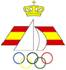 Monocascos J80REGLAELEMENTO A REVISARCUMPLERULEITEM TO CHECKY/N2.03.2Lastre, tanques de lastre y equipo asociado permanentemente instalados.2.03.2Elementos pesados trincados de forma segura.2.03.2Ballast, ballast tanks and associated equipment permanently installed2.03.2Heavy items securely fastened2.03.2Companionways watertight below sheerline. Washboards secured by lanyard.3.12Coz del palo debidamente afirmada en la carlinga3.12Mast heel securely fastened to the mast step3.24.1 (a) Un compás marino instalado fijo o de mano.3.24.1 (a) One marine compass permanently installed or handed3.23.5  (e)1 bomba de achique manual3.23.5  (e)1 manual bilge pump.3.23.5 (f)1  balde sólido de capacidad no menor de 9 litros, con rabiza3.23.5 (f)1 buckets of stout construction of at least 9 litres, with lanyard3.27.1/2/3Luces de navegación instaladas, altura no inferior al pasamanos o inmediatamente debajo de este.3.27.1/2/3Navigation lights shall be mounted, and should be at no less height than immediately under the upper lifeline3.28 (a)(b)Motor propulsor intraborda instalado permanentemente o fueraborda, conectado a un tanque. 3.28 (a)(b)An inboard propulsion engine be provided with a permanently installed or outboard, and fuel tank conected. Tanque/garrafa con un mínimo de 5 l. de fuelan tank fuel with 5 l. mínimum. 3.29.1(e) (f)Un transmisor de radio marina VHF de mano o fijo con los Canales 72, 69, 09 y 16 mínimo 3.29.1(e) (f)VHF Radio receiver  with Canals 69, 72, 09 and 16 minimum.4.03Espiches cónicos de madera blanda sujetos junto aberturas4.03Soft wood plugs tapered and of the appropriate size, shall be attached to the appropriate fifting.4.04Dos líneas de vida de proa popa debidamente sujetas por ambas bandas del barco para asegurar los arneses. Pueden ser de acero o Dynema/spectra de 5 mm minimo de diámetro.4.04Two jackstays strong anchorage fifted on deck, port and starboard of the yacht´s centre line. Comprising stainless steel of minimum diameter 5 mm such as dyneema/spectra.4.05Un extintor cargado y revisado fácilmente accesible4.05One  fire extinguisher readily accessible4.06.1Un ancla con cadena y cabo. Fácilmente accesible. 4.06.1An anchor readily accessible. And  all anchor with chain and rope.4.07.1 a)Linterna resistente al agua. Bombillas y pilas de respeto.4.07.1 a)Flashlight watertight. Spare batteries and bulbs4.08.2/3Botiquín de urgencia y manual de uso4.08.2/3First aid kit and manual 4.09Sirena de niebla4.09Fog horn4.10Reflector de radar. 4.10An radar reflector.4.11Una sonda  o  escandallo ( cabo con marcas) y 1 GPS4.11An echo sounder or lead line and One GPS.4.16Herramientas de respeto. Cizalla o medio para cortar la jarcia firme4.16Tools and spare parts. Means to disconnect or sever the standing rigging4.18Material reflectante en aros, balsas, arneses y chalecos salvavidas4.18Retro-reflective material on lifejackets, lifebuoys, liferafts and lifeslings4.22.1(a)Aro salvavidas, con  reflectante al alcance del timonel y listo para su uso inmediato.4.22.1(a)A lifebuoy with a self-igniting light and ready for instant use.4.24Guía de cabo con un tamaño de 15-25m de long. y fácilmente accesible desde bañera4.24A heaving line shall be provided 15m - 25m length readily accessible to cockpit.4.25Un cuchillo en bañera que este accesible.4.25A strong, Sharp knife, sheathed and securely restrained shall be provided ready accessible from the deck or a cockpit.4.26.4Foque de tiempo duro y/o Tormentín  4.26.4Heavy-weather and/or jib 5.01.1Chaleco salvavidas por tripulante, con  homologación ISO 5.01.1Lifejacket for each crew member, with ISO homologation5.02Un Arnés como mínimo y cabo de enganche de seguridad para tripulante que cumpla con la  norma ISO 12401 y que el cabo tenga más de 2 metros 5.02Mínimum one harness and safety line that complies ISO 12401 not more tan 2 m in length.4.23Mínimo 2  (Dos) BENGALAS ROJAS DE MANO revisadas4.232 (Two) RED HAND FLARES minimum